Дидактическая игра  «Собери  животное»Цель: Формирование знания детей об отличительных признаках животных, их составляющих частях.Задачи: Закреплять умение выделять главные и существенные признаки (цвет, форма, величина, пространственное положение частей тела диких животных).Развивать зрительное восприятие, внимание, память, логическое и    пространственное мышление.Создать у детей положительный эмоциональный настрой. Воспитывать познавательные интересы, умение анализировать собственную деятельность.Дидактический материал: картинки с изображением разных животных, карточки с частями животного (уши, голова, хвост, лапы, окрас животного) Ход игры:  1 вариант.Дети рассматривают целые картинки, затем они должны из разрезанных частей сложить изображение животного, но без образца.2 вариант. Из разрезанных частей сложить изображение животного, но без образца.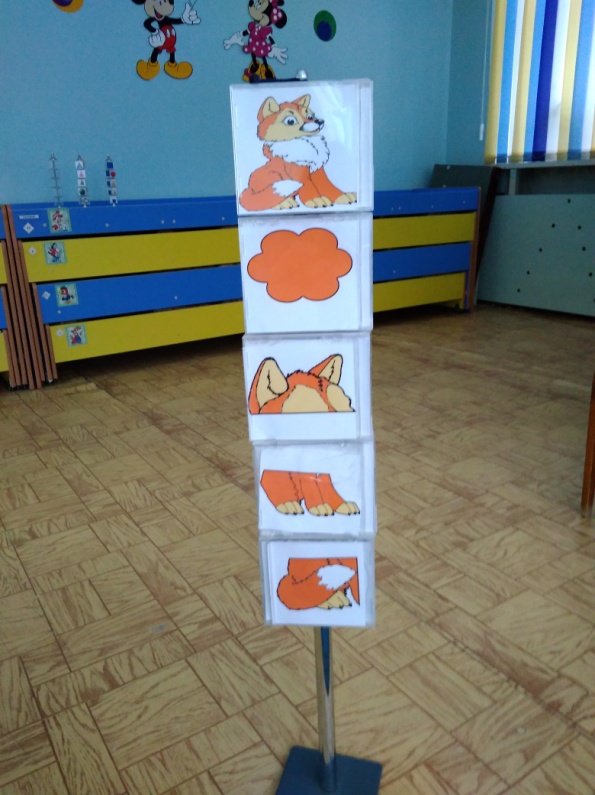 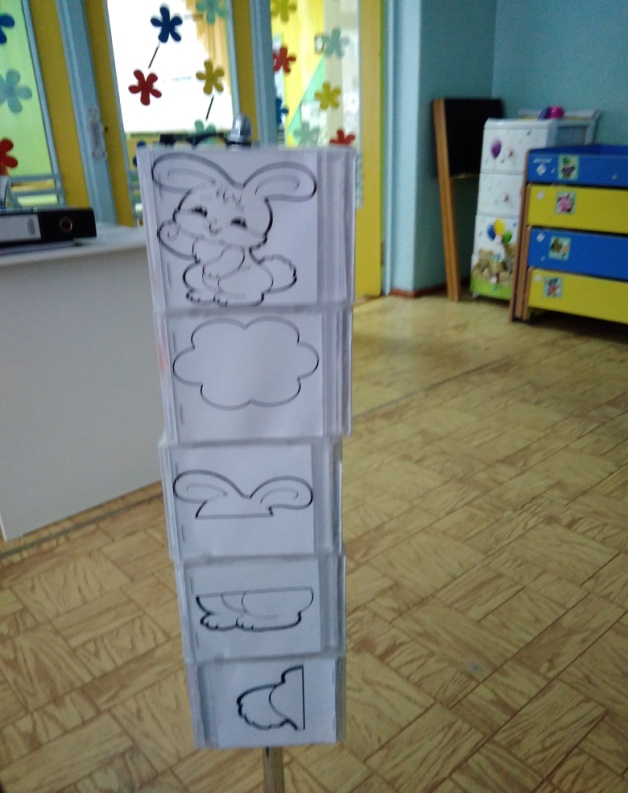 Дидактическая игра «Чудо-дерево»Цель: Формирование знания детей об отличительных признаках растений, их составляющих частях.  Задачи:    Совершенствовать умение дифференцировать  деревья по их стволам и листьям, семенам, плодам; развивать внимание, наблюдательность, память, воображение.Материал: картинки с изображением деревьев: стволы четырех  разных деревьев, листья этих деревьев, семена и т.д.Ход игры:   Дети угадывают дерево по его части, объясняют функциональное значение данной части для всего растения. 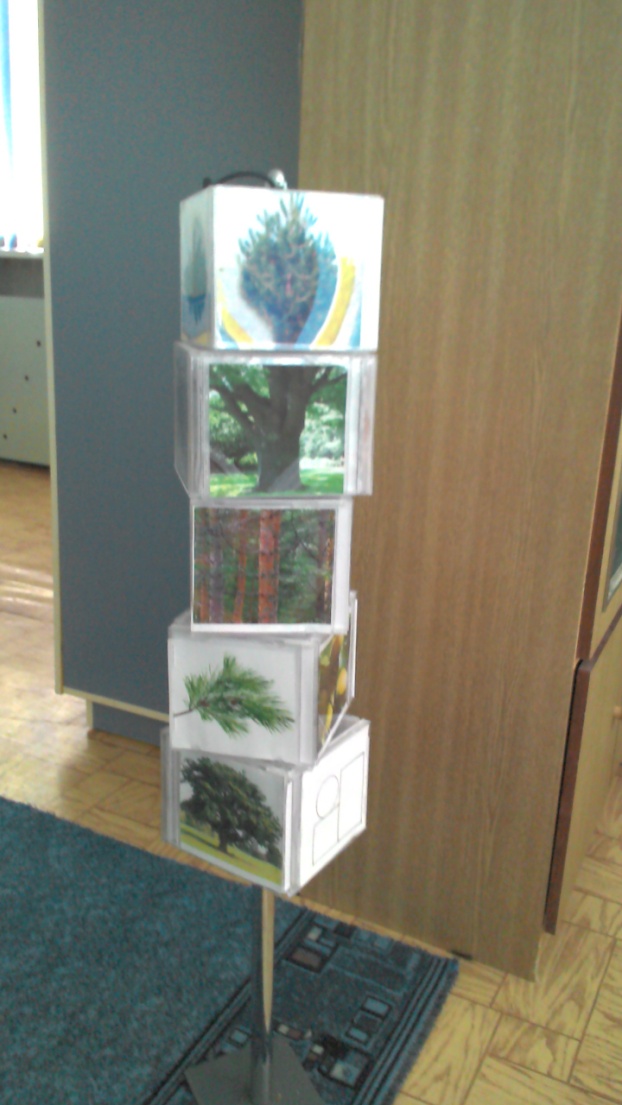 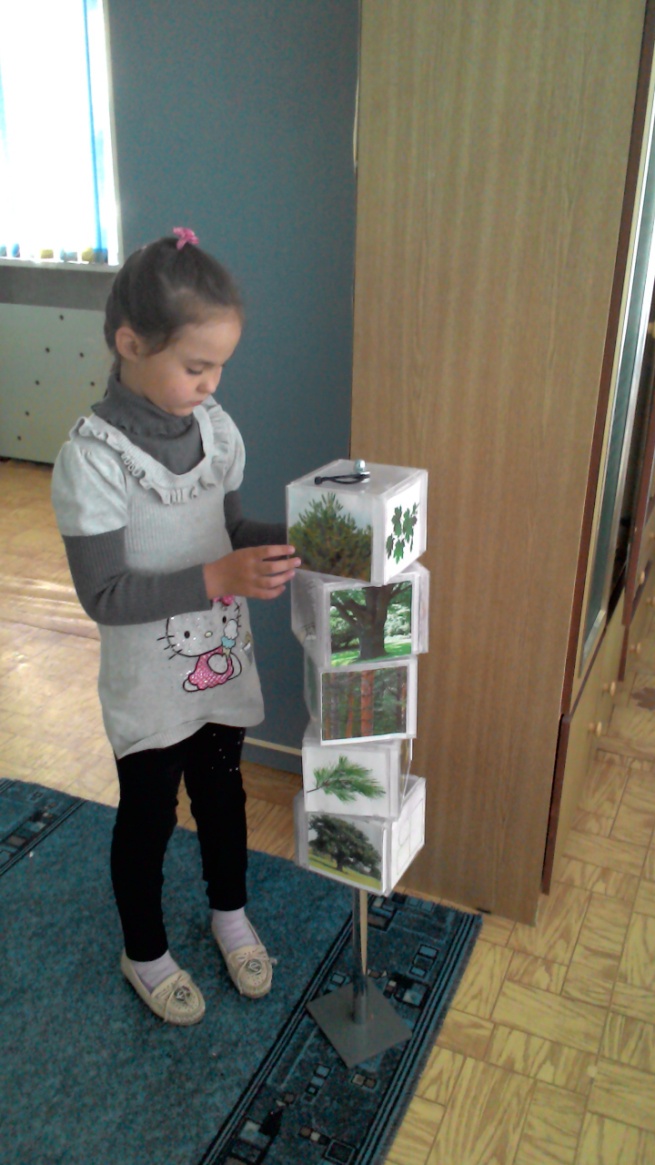 Дидактическая игра «Изучаем форму и цвет»Цель: Формирование  умения выделять главные и существенные признаки (цвет, форму, величину).Задачи: Формировать зрительно-двигательные умения обследовать планомерно и целенаправленно иллюстрации с изображениями квадратов, кругов. Создать у детей положительный эмоциональный настрой.Материал: карточки с изображением кругов, квадратов красного и синего цвета.Ход игры:  1 вариант. Найди и собери в один ряд все геометрические фигуры красного цвета. 2 вариант.  Найди и собери в ряд все квадраты синего цвета.3 вариант. Найди и собери вряд круги красного цвета от самого большого, до самого маленького.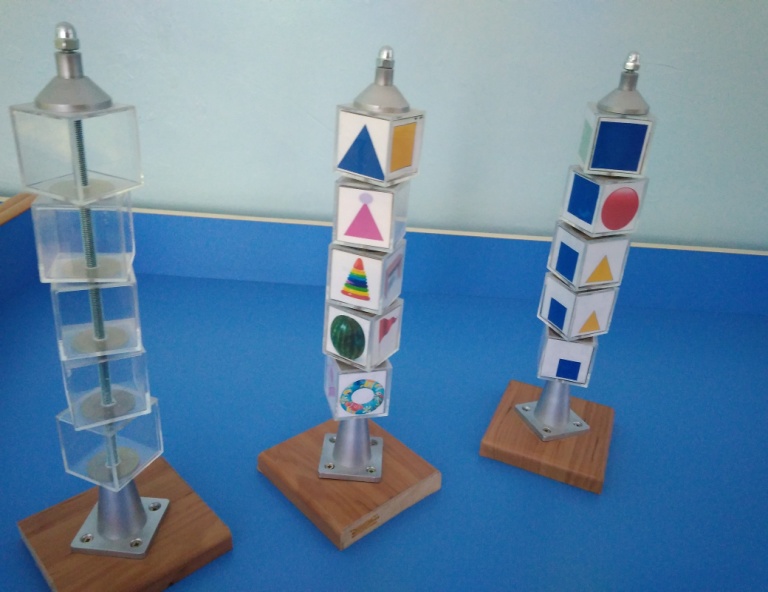 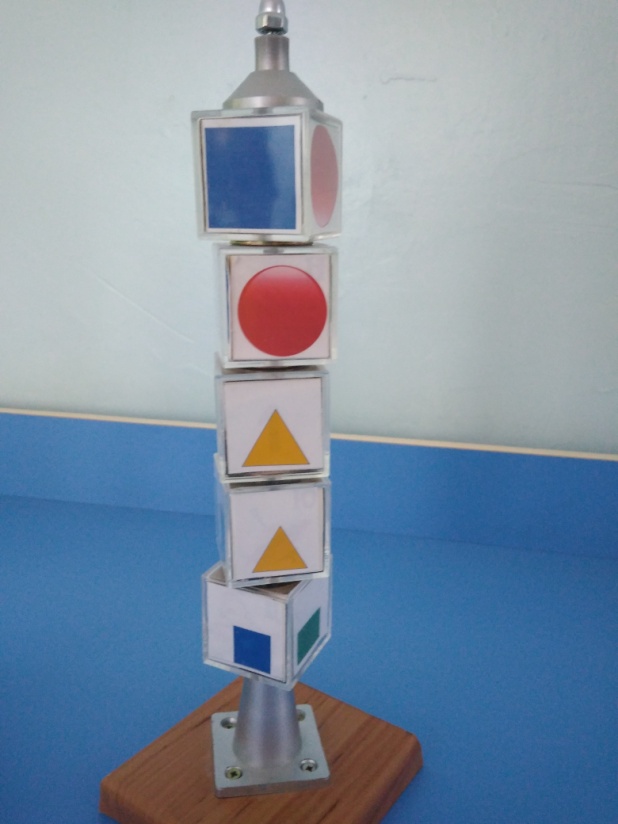 Дидактическая игра «На что похож предмет по форме»Цель: Формирование умения соотносить сенсорные эталоны с предметами окружающего мира.Задачи: Формировать умение детей различать и называть геометрические фигуры – квадрат, овал, круг, прямоугольник и треугольник, обучать  соотносить сенсорные эталоны с предметами окружающего мира; развивать умение решать логическую задачу на основе зрительно воспринимаемой информации.Развивать умение анализировать, сравнивать, классифицировать предметы по форме, развивать умение находить и на ощупь определять форму предмета.Материал: Картинки с изображением геометрических фигур; предметы похожие по форме.Ход игры: Найди предметы похожие по форме  на круг, квадрат, треугольник, прямоугольник. 